FORMULÁRIO  DE MATRÍCULA  TURMA – 02         PERÍODO -  2016.2Período da matrícula: 21 e 22 de julho de 2016    Turno: manhã e tarde/Secretária -MPPGAVInício das aulas: 01 de agosto de 2016                   Término: 30/11/2016     Local :CEDESPNome: _____________________________________________________________________ Matrícula:__________________________________________________________________E-mail:_____________________________________________________________________Instituição:____________________________________ Celular:_______________________DISCIPLINA OBRIGATÓRIA  -  (obrigatória para todos alunos)(   ) Disciplina: Métodos Quantitativos e Qualitativos Aplicados às IFES        Código: SMPPG0004       Créditos: 03      Carga Horária: 45 h      Horário: Quarta – feira – 14h  às 17h    (3 aulas/dia)                          Início:  dia 03/08/2016                                    Término: 30/11/2016         (15 encontros)      Docentes:  Profª. Drª. Uyguaciara Veloso Castelo Branco/Paulo Hideo NakamuraDISCIPLINA OPTATIVAS: (integralizar 10 créditos no mínimo)(  ) Disciplina: Gestão Estratégica para às IFES     Código:   SMPPG0007      Créditos:   03          Carga Horária: 45h     Horário: segunda-feira – 13h  às 16h      –  (3 aulas/dia)     Início:  01/08/2016                    – Término:   01/11/2016              (15 encontros)     Docente: Prof. Dr. Éder da Silva Dantas(  ) Disciplina: Responsabilidade Social e IFES         Código: SMPPG0008        Créditos:    02cr         Carga Horária: –  30 h     Horário: segunda-feira 16h às 18h     (2 aulas/dia)     Início:  01/08/2016                 – Término:   01/11/2016                (15 encontros)     Docente: Profª .Drª Mariana Lins de Oliveira(  ) Disciplina : Ética no Serviço Público       Código:   SMPPG0009      Créditos: 02            Carga Horária: 30h     Horário: Terça-feira – 13h  às 15 h         (2 aulas/dia)     Início:  02/08/2016                          -  Término:  08/11/2016             (15 encontros)     Docentes: Profª Drª Maria Ivete Martins Correia (  ) Disciplina : Políticas Públicas da Educação Superior       Código:   SMPPG0006     Créditos:    03         Carga Horária: 45hs     Horário:  Terça – feira   - 15h  às 18h  (3 aulas/dia)     Início:    02/08/2016                                 Término: 08/11/2016      (15 encontros)     Docente: Prof. Dr. Damião de Lima(  ) Disciplina: Desenvolvimento Sócio - Econômico e Políticas Públicas para o Ensino Superior       Código:   SMPPG0011                                                                   Créditos:   03          Carga Horária: 45     Horário: terça-feira – 13h às 16h          (3 aulas/dia)     Início: 02/08/2016                              Término: 08/11/2016     (15 encontros)     Docente: Prof. Dr. Prof. Ivan Targino Moreira (  ) Disciplina: Avaliação da Educação Superior     Código:    SMPPG0013        Créditos:    03cr         Carga Horária: – 45 hs     Horário: segunda-feira 17h  às 20h                      (3 aulas/dia)     Inicio: 01/08/2016                            Termino: 01/11/2016                          (15 encontros)      Docente: Profª.Dr. Prof. Isac Almeida de Medeiros/ Maria das Graças Vieira(  ) Disciplina Gestão e Intercâmbio Institucional      Código:   SMPPG0012         Créditos:    03         Carga Horária: 45hs     Horário:  Segunda-feira  - 14h  ás 17h                 (3 aulas/dia)     Início: 01/08/2016                             Término: 01/11/2016            (15 encontros)     Docente: Profª. Drª Adriana Santos Diniz(  ) Disciplina : Economia da Educação      Código:    SMPPG0010      Créditos: 03            Carga Horária: 45     Horário: Terça-feira – 16h às 19h    (3 aulas/dia)     Inicio:  02/08/2016                             Término: 08/11/2016                  (15 encontros)     Docentes: Prof. Dr. Luíz de Souza Júnior e Profª.Drª Ana Paula Furtado Soares Pontes                                                                                  João Pessoa, ____/_____/_____________________________________                                   Assinatura do(a) Mestrando(a)                                                                                                                                      Ciente:                                                                                       ________________________________                                                                                            Assinatura do(a) Orientador(a)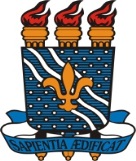 UNIVERSIDADE FEDERAL DA PARAÍBACENTRO DE EDUCAÇÃOPROGRAMA DE PÓS-GRADUAÇÃO EM POLÍTICASPÚBLICAS, GESTÃO E AVALIAÇÃO DA EDUCAÇÃO SUPERIOR - MESTRADO PROFISSIONAL - MPPGAV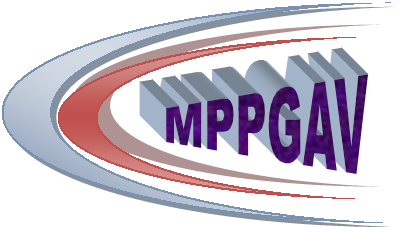 